AGENŢIA NAŢIONALĂ PENTRU OCUPAREA FORŢEI DE MUNCĂ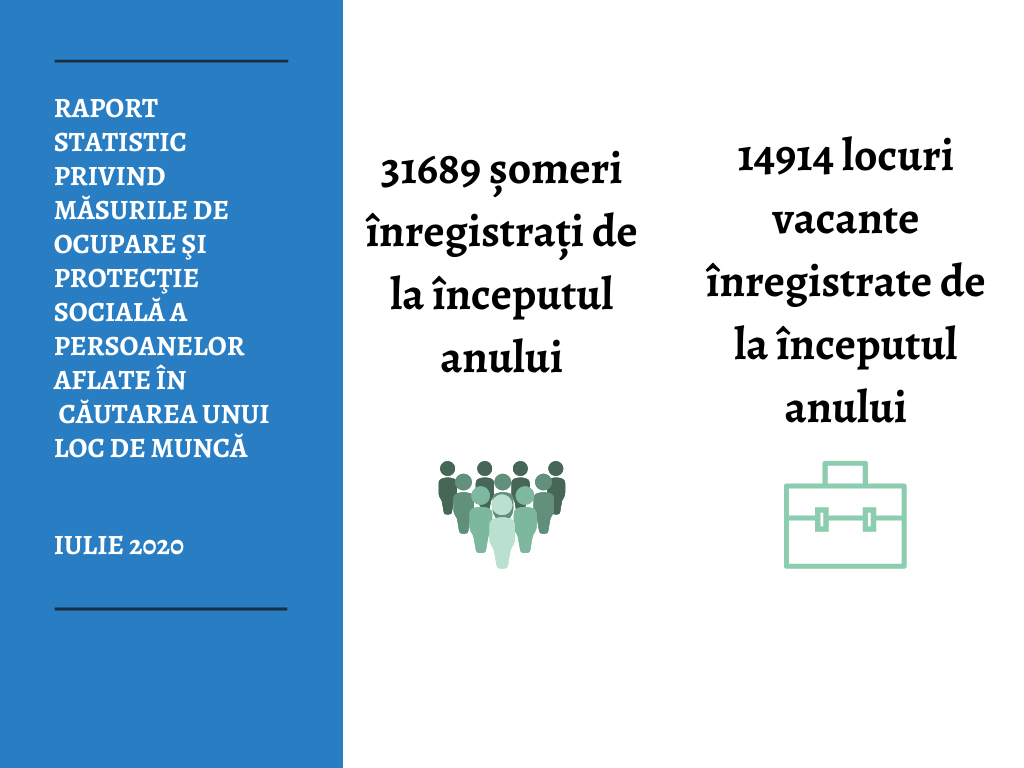 Serviciul MonitorizareTel. 022-28-16-88Nr. rând.IndicatoriПоказателиTotalВсего FemeiЖенщинAB1201.Numărul şomerilor aflaţi în evidenţă la începutul luniiЧисленность безработных состоящих на учете, в начале месяца225531160502.Şomeri înregistraţi pe parcursul luniiБезработные, зарегистрированные в течение месяца4476221203.Şomeri plasaţi în câmpul muncii pe parcursul lunii Безработные, трудоустроенные в течение месяца79538904.Şomeri ieşiţi din evidenţă pe parcursul luniiБезработные сняты с учета в течение месяца2496126705.Numărul şomerilor în evidenţă la finele lunii, (01+02-03-04)Численность безработных состоящих на учете, в конце месяца237381216106.Din care: - disponibilizaţiИз них: - уволенные в связи с высвобождением56928107Numărul şomerilor înregistraţi de la începutul anului, inclusiv cei aflaţi în evidenţă la 1.01.2020 (16599)Численность безработных зарегистрированных с начала года, в том числе те которые состояли на учете 1.01.2020 (16599)591802898908.Beneficiau  de ajutor de şomaj la începutul anului 1.01.2020Получали пособия на начало года 1.01.2020142873008a.Din care:Из которых:-conform Legii 102/2003 (șomerii cu statut special)-согласно Закону 102/2003 (безработные со специальным статусом)2119108b.-conform Legii 105/2018-согласно Закону 105/2018121763909.Au intrat în plata ajutorului de șomaj de la începutul anuluiПолучали пособия с начало 795года6440348209a.Din care:Из которых:-conform Legii 102/2003 (șomerii cu statut special)-согласно Закону 102/2003 (безработные со специальным статусом)1747309b.-conform Legii 105/2018-согласно Закону 105/20186266340910.A încetat plata ajutorului de şomaj de la începutul anului Прекратилась выплата пособия по безработице с начало года5524291010a.Din care:Из которых:-conform Legii 102/2003 (șomerii cu statut special)-согласно Закону 102/2003 (безработные со специальным статусом)2229410b.-conform Legii 105/2018-согласно Закону 105/20185302281611.Beneficiază de ajutor de şomaj la finele lunii de raportareПолучают пособия в конце отчетного месяца2344130211a.Din care:Из которых:-conform Legii 102/2003 (șomerii cu statut special)-согласно Закону 102/2003 (безработные со специальным статусом)1637011b.-conform Legii 105/2018-согласно Закону 105/20182181123212.Beneficiază de alocaţie de integrare şi reintegrare profesională  la începutul anului.Получают пособие по трудоустройству на начала года. 13813.Beneficiază de alocaţie de integrare sau reintegrare profesională de la începutul anului.Получают пособие по трудоустройству с начала года.14514.Au încetat plata alocaţiei de integrare şi reintegrare profesională  pe parcursul perioadei de raportare (de la începutul anului)11815.Beneficiază de alocaţie de integrare şi reintegrare profesională la finele lunii de raportareПолучают пособия по трудоустройству в конце отчетного месяца16516.Persoane care au beneficiat de servicii de intermediere a munciiЛица, которые пользовались посредническими услугами234551191317.din care: - cu statut de şomerиз них: - со статусом безработного210791078918.Persoane care au beneficiat de servicii de informare şi consiliere profesionalăЛица, которые воспользовались услугами по профессиональной ориентации 731573592919.din care: - cu statut de şomerиз них: - со статусом безработного591802898920.Şomeri care urmau cursurile de formare profesională la începutul anuluiБезработные, которые посещали курсы профессиональной подготовке в начале года 58936621.Şomeri înmatriculaţi la cursuri de formare profesională de la începutul anuluiБезработные, зачисленные на курсах профессиональной подготовки с начала года45530922.Persoane care au absolvit cursurile de formare profesională de la începutul anuluiЛица, прошедшие курсы профессиональной подготовки с начала года62240523.Persoane care urmează cursurile la finele lunii de raportareЛица, которые посещают курсы в конце месяца36023524.Numărul şomerilor înregistraţi de la începutul anuluiЧисленность безработных зарегистрированных с начала года459812267725.Numărul șomerilor beneficiari de stagiul profesional de la începutul anuluiКоличество безработных, прошедшие профессиональную стажировку с начала года73X26. Numărul șomerilor beneficiari de instruire la locul de muncă în cadrul unităţiiКоличество безработных, проходящих oбучение на рабочем месте в рамках предприятия45X27.Numărul șomerilor angajați urmare a subvenționării locurilor de muncă de la începutul anului Численность безработных, трудоустроенных в результате субсидирования рабочих мест с начала года 2238928.Numărul șomerilor angajați a subvenționării creării sau adaptării locurilor de muncă pentru persoanele cu dizabilități de la începutul anuluiЧисленность безработных трудоустроенных в результате субсидирования создания или адаптации рабочих мест для людей с ограниченными возможностями с начала года3029.Numărul şomerilor beneficiari de mobilitate a forţei de muncăЧисленность безработных - бенефициаров трудовой мобильности893830.Numărul şomerilor plasaţi în câmpul muncii de la începutul anuluiЧисленность трудоустроенных безработных с начала года8607423231.Numărul locurilor vacante înregistrate de la începutul anuluiЧисло вакантных мест зарегистрированных  с начала года23246X32.Numărul locurilor vacante la finele lunii de raportareЧисло вакантных мест в конце отчетного месяца7466X33.Din care: - pentru persoane cu studii superioareИз них: - для лиц с высшим образованием1766X34.pentru persoane cu studii mediiдля лиц со средним образованием5700X35.Din rândul 30 :  – pentru muncitoriИз 30 строки: - для рабочих4776X